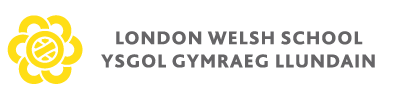 Dyddiadau Tymor 2018/2019Tymor yr HydrefTymor y GwanwynTymor yr HafTerm Dates 2018/2019Autumn TermSpring TermSummer TermDyddiau Hyfforddiant Staff Ysgol Ar Gau3 - 4 Medi 2018DyddiauDechrau Tymor i’r plant Dydd Mercher 5 Medi 2018Gwyliau Hanner Tymor 22 – 26 Hydref  2018 Diwrnod Olaf y TymorDydd Gwener 21 Rhagfyr 201873Diwrnod Hyfforddiant i’r Staff Ysgol Ar GauDydd Llun 7 Ionawr 2019Dechrau Tymor i’r plantDydd Mawrth 8 Ionawr 2019Gwyliau Hanner Tymor18 - 22 Chwefror 2019Diwrnod Olaf y TymorDydd Gwener 5 Ebrill 201959Dechrau Tymor i’r plantDydd Mawrth 23 Ebrill 2019Calan Mai – Ysgol Ar GauDydd Llun 6 Mai 2019Gwyliau Hanner Tymor27 – 31 Mai 2019Diwrond Olaf y TymorDydd Gwener 19 Gorffennaf 201958Hyfforddiant Staff-Ysgol ar gau22 -  23 Gorffennaf 2019Dyddiau Achlysurol-Ysgol ar gau24 – 26 Gorffennaf 2019Nifer y Diwrnodau Plant190Staff195Staff Training Days  School Closed3 - 4 September 2018DaysStart of Term for pupilsWednesday 5 September 2018Half Term Holiday22 - 26 October 2018Last Day of Autumn TermFriday 21 December 201873Staff Training DaySchool ClosedMonday 7 January 2019Start of Term for pupilsTuesday 8 January 2019Half Term Holiday18 - 22 February 2019Last Day of Spring TermFriday 5 April 201959Start of Term for pupilsTuesday 23 April 2019May Day - School ClosedMonday 6 May 2019Half Term Holiday27 - 31 May 2019Last Day of Summer TermFriday 19 July 201958Training Days – School Closed22 - 23 July 2019Occasional Days – School Closed24 - 26 July 2019Total Days Pupils190Staff195